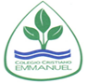 Ruta de trabajoSemana del 19 al 23 de OctubreEl objetivo de Aprendizaje: Medir la masa de un sólido utilizando instrumentos y unidades de medida apropiados.Observa atentamente el video de la clase semana n°12 (link en tabla de objetivos priorizados)Observa video Aptus.Realiza las actividades propuestas en el video.Participa de la clase online.Realiza la tarea n°1 y envíala al buzón.Cierre del buzón domingo 25 de Octubre.